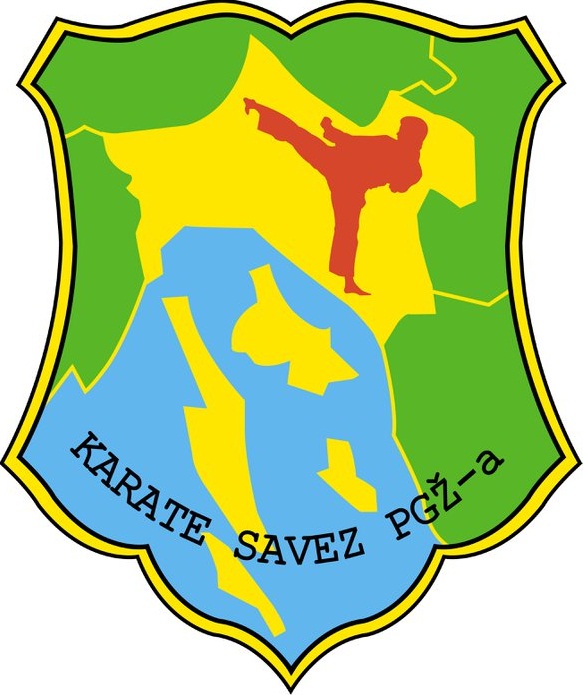 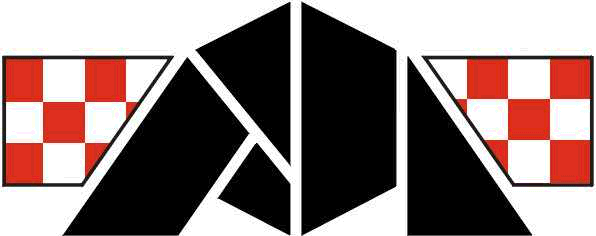 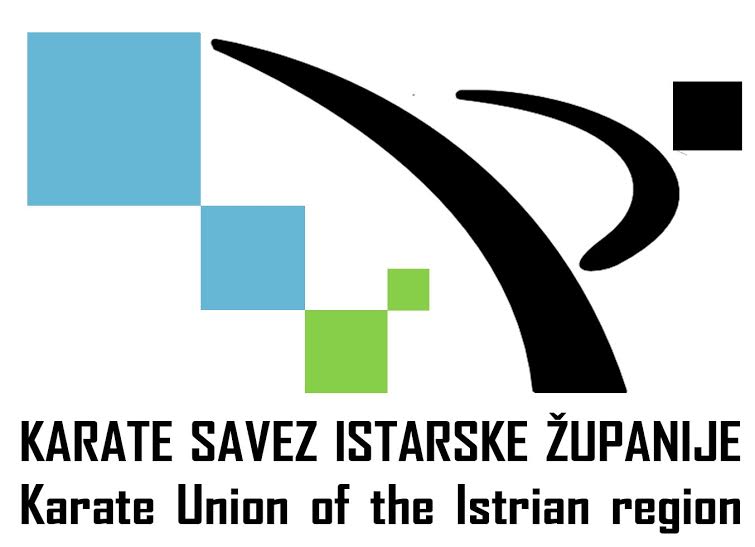 KLUBOVIMA                                                                                                ČLANOVIMA HKS-a	KARATE SAVEZ PRIMORSKO GORANSKE I ISTARSKE ŽUPANIJEMob:  091 577 30 96mail: roksandic.samuel@gmail.com Rijeka, 13.03.2018.Predmet:   O B A V I J E S T – Prvenstvo regijeU nedjelju, 8. travanj 2018. održat će se u Poreču, Sportska dvorana Žatika, Prvenstvo Regije u borbama i katama.Okvirna satnica:09:30 sati        dolazak natjecatelja, prijava i uplata kotizacije10:00 sati        početak natjecanja u borbama i katama individualno i ekipno                           (ml.seniori / ml.seniorke, seniori / seniorke, veterani / veteranke)10:30 sati        početak natjecanja u katama (sve ostale kategorije)12:00 sati        svečano otvaranje i početak natjecanja u borbama (ml.uč. / uč. / ml.kad.) M i Ž14:00 sati        početak natjecanja u borbama za kadete/kadetkinje i juniore/juniorkeUčesničke medalje za kategorije cicibana / cicibanki i ml.učenika / ml.učenica.Prijave za natjecanje idu isključivo preko www.karate.com.hr zaključno sa petkom 15. travnja 2015. do 23.00 sata. Naknadne prijave neće se uvažiti. Kotizacija za pojedinačni nastup iznosi 80,00 kn, te za ekipni 150,00 kn i plaća se organizatoru (KK FINIDA) na dan natjecanja. Prijaviti se možete isključivo preko portala: www.karate.com.hr do 06.studenog do 22h.Na Prvenstvu Regije pravo nastupa imaju svi uredno registrirani natjecatelji i klubovi, članovi HKS-a.U svakoj kategoriji se mora prijaviti minimalno dva natjecatelja kako bi kategorija bila važeča. U protivnom, ukoliko se u nekoj od kategorija prijavi samo jedan natjecatelj/ka ili ekipa, ista kategorija se neće održati, nego će se kontaktirati klub kako bi donio odluku da li natjecatelj/ka ili ekipa želi nastupiti u narednoj težinskoj ili uzrasnoj kategoriji.Na parket je dozvoljen pristup isključivo natjecateljima koji se natječu i njihovim trenerima, koji moraju biti isključivo u sportskoj obući i trenirci.Podsjećamo trenere na sportsko ponašanje. Svako odstupanje rezultirat će predviđenim kaznama na licu mjesta, odnosno prijavom stegovnoj komisiji.Sportski pozdrav,                        Samuel Roksandić       NK HKS; NK PGŽ                   Mob: 091 577 30 96KARATE SAVEZ PRIMORSKO GORANSKE I ISTARSKE ŽUPANIJEKategorije i oznake:KATEKATEKATEKATEKATEP1Cicibani 6.g.P17Cicibanke 6.g.P2Cicibani 7.g.P18Cicibanke 7.g.P3Mlađi učenici 8.g.P19Mlađe učenice 8.g.P4Mlađi učenici 9.g.P20Mlađe učenice 9.g.P5Mlađi učenici ekipnoP21Mlađe učenice ekipnoP6UčeniciP22učeniceP7Učenici ekipnoP23učenice ekipnoP8Mlađi kadetiP24mlađe kadetkinjeP9Mlađi kadeti ekipnoP25mlađe kadetkinje ekipnoP10KadetiP26kadetkinjeP11JunioriP27juniorkeP12Kadeti i juniori ekipnoP28kadetkinje i juniorke ekipnoP13Ml.senioriP29ml.seniorkeP14SenioriP30seniorkeP15Seniori ekipnoP31seniorke ekipnoP16VeteraniP32veterankeBORBEBORBEBORBEBORBEBORBEMLAĐI UČENICIMLAĐI UČENICIMLAĐE UČENICEMLAĐE UČENICEMU1mlađi učenici -26kgMU6mlađe učenice -28kgMU2mlađi učenici -30kgMU7mlađe učenice -32kgMU3mlađi učenici -34kgMU8mlađe učenice -36kgMU4mlađi učenici -38kgMU9mlađe učenice +36kgMU5mlađi učenici +38kgUČENICIUČENICIUČENICEUČENICEU1učenici -30kgU8učenice -32kgU2učenici -34kgU9učenice -36kgU3učenici -38kgU10učenice -40kgU4učenici -42kgU11učenice -44kgU5učenici -46kgU12učenice +44kgU6učenici +46kgU13učenice ekipnoU7učenici ekipnoMLAĐI KADETIMLAĐI KADETIMLAĐE KADETKINJEMLAĐE KADETKINJEML1ml. kadeti -36kgML9ml. kadetkinje -40kgML2ml. kadeti -41kgML10ml. kadetkinje -45kgML3ml. kadeti -45kgML11ml. kadetkinje -50kgML4ml. kadeti -48kgML12ml. kadetkinje -55kgML5ml. kadeti -52kgML13ml. kadetkinje +55kgML6ml. kadeti -57kgML14ml.kadetkinje ekipnoML7ml. kadeti +57kgML8ml.kadeti ekipnoKADETIKADETIKADETKINJEKADETKINJEK1kadeti -52kgK7kadetkinje -47kgK2kadeti -57kgK8kadetkinje -54kgK3kadeti -63kgK9kadetkinje +54kgK4kadeti -70kgK10kadetkinje ekipnoK5kadeti +70kgK6kadeti ekipnoJUNIORIJUNIORIJUNIORKEJUNIORKEJ1juniori -55kgJ8juniorke -48kgJ2juniori -61kgJ9juniorke -53kgJ3juniori -68kgJ10juniorke -59kgJ4juniori -76kgJ11juniorke +59kgJ5juniori +76kgJ12juniorke ekipnoJ6juniori ekipnoML.SENIORIML.SENIORIML.SENIORKEML.SENIORKEMS1ml.seniori -60kgMS6ml.seniorke -50kgMS2ml.seniori -67kgMS7ml.seniorke -55kgMS3ml.seniori -75kgMS8ml.seniorke -61kgMS4ml.seniori -84kgMS9ml.seniorke -68kgMS5ml.seniori +84kgMS10ml.seniorke +68kgSENIORISENIORISENIORKESENIORKES1seniori -60kgS7seniorke -50kgS2seniori -67kgS8seniorke -55kgS3seniori -75kgS9seniorke -61kgS4seniori -84kgS10seniorke -68kgS5seniori +84kgS11seniorke +68kgS6seniori ekipno (3)S12seniorke ekipno (3)Kategorije KATE:Kategorije KATE:Kategorije KATE:cicibani/cicibanke6, 7 god.1-2 kata (može ponavljati istu katu)mlađi učenici/ml.učenice 8, 9 god.1-3 kata (može ponavljati istu katu)učenici/učenice10 i 11 god.1-5 kata, finale može majstorska katamlađi kadeti/kadetkinje12 i 13 god.WKF pravilakadeti/kadetkinje14 i 15 god.WKF pravilajuniori/juniorke16 i 17 god.WKF pravilaml.seniori/ml.seniorke18-21 god.WKF pravilaseniori/seniorke>18 god.WKF pravilaveterani/veteranke>35 god.WKF pravila